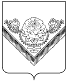 СОВЕТ  ДЕПУТАТОВГОРОДСКОГО ОКРУГА ПАВЛОВСКИЙ ПОСАД         МОСКОВСКОЙ ОБЛАСТИРЕШЕНИЕ27.11.2019 №  360/45   г.  Павловский ПосадО внесении изменений    в решение Совета депутатов городского округа Павловский Посад Московской области от 26.10.2017 № 138/13  «О налоге на имущество физических лиц на территории городского округа Павловский Посад Московской области»                                                                        (в редакции решений Совета депутатов городского округа Павловский Посад Московской области от 21.11.2018 № 269/31, от 07.02.2019 № 284/35)  В соответствии с главой 32 Налогового кодекса Российской Федерации, Федеральным законом от 29.09.2019 № 321-ФЗ «О внесении изменений в часть вторую Налогового кодекса Российской  Федерации» Совет депутатов городского округа Павловский Посад Московской области РЕШИЛ:Внести в решение Совета депутатов городского округа Павловский Посад  Московской области от 26.10.2017 № 138/13 «О налоге на имущество физических лиц на территории городского округа Павловский Посад Московской области» (в редакции решений Совета депутатов городского округа Павловский Посад Московской области от 21.11.2018 № 269/31, от 07.02.2019 № 284/35)   следующие изменения:   в  подпункте 2.1.6. пункта 2  слово  «предоставленных» и слово «дачного» исключить.   2. Направить данное решение Главе городского округа Павловский Посад Московской области для подписания и опубликования в средствах массовой информации и размещения на официальном сайте администрации городского округа Павловский Посад Московской области в сети «Интернет».   3. Настоящее решение вступает в силу с момента его официального опубликования и распространяется на правоотношения, возникшие с 01.01.2020 года.Председатель Совета депутатов городского округа Павловский ПосадМосковской областиИсполняющий полномочияГлавы городского округа Павловский ПосадМосковской области________________ С.С. Буланов«27» ноября 2019 г.М.П.________________ О.В. Печникова«27» ноября  2019 г.М.П.